Parallel Payroll ChecklistNotes:Chrome and Firefox web browsers work the bestMake sure Pop-up Blocker is turned off__________	Add New Employee(s)Core > EmployeeClick +CreateNumber: ID Number will auto assign if left emptySSNLast NameFirst NameAddressMarital StatusODJFS ReportableReport to EMISBirthdateHire DateOSDIODJFS Hire DateRace – OptionalHispanic/Latino Option – OptionalDegree TypeGenderClick SaveEmployee Dashboard  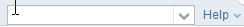 PositionClick PositionsClick +CreateEnter Employee NameChoose desired Template. If not using a Template, enter all needed info, such as Job Status, Appt Type, FTE, Retirement Code.Pay GroupBuilding CodesHire DateStart DateContract AmountContract WorkdaysBuilding IRNClick Save and then X to close the pageCompensationClick on PositionsClick on Eye beside the nameGo to the bottom and click on + under CompensationType – Contract or Non-ContractNon-contract should be used for subs and hourly employeesJob CalendarStart DateStop DateDescription – Something to identify this compensation Ex. FY18Label – Job TitlePay Plan – Biweekly, Semi-MonthlyPay Unit – Hourly/DailyRetirement HoursUnit Amount – Hourly/Daily Rate *Must be greater than 0*Contract AmountContract ObligationContract Work Days – auto populatesPay Per Period – auto populatesPays in ContractCheck box next to Stretch PayCalendar Start DateStop Date – leave blankHours Per DayPay AccountClick Payroll Accounts on Employee DashboardClick +Create Payroll AccountsEnter Payroll Expenditure AccountRate TypeRateStatus – ActiveCheck box next to Leave Projection – if used in your districtCheck box next to Employer Distribution – if used in your districtSort Order – 1 allows priority of fixed amount accountsClick Save, and Click X to close pageLeavesClick Leaves on Employee DashboardClick +CREATESick Leave Detail InformationAccum Per MonthLeave Unit – Daily/HourlyMaximum Leave AmountPersonal Leave Detail InformationAccum Per Month – leave blankLeave Unit – Daily/HourlyMaximum Leave AmountReset ValueVacation Leave DetailsAccum Per MonthLeave Unit – Daily/HourlyMaximum Leave AmountClick Save and click X to close pagePay DistributionsClick Payroll Distributions on Employee DashboardClick +CREATEClick +Add Payroll DistributionSelect DIRDEPClick ContinueEnter Deduction Code – 700 codesEnter Account NumberSelect Fixed or PercentRate – 100%Select Direct Deposit Type – Automated Deposit/Demand Credit RecordsACH DestinationACH SourceClick Save and click X to close the pagePayroll ItemsClick Payroll Items on Employee DashboardClick +CREATEAdd all Deduction Items individuallySave after each one*Note* The position does not need to be chosen for new Payroll Items. The only time the position should be chosen is for example, a Superintendent has pickup on pickup, but has a supplemental job that does not have pickup on pickup.___________	Enter Deduction changesCore > Payroll Items OR access the Employee on the Employee Dash Board and click Payroll ItemsTo create a new Payroll Item, click +CreateTo edit existing Payroll Item, Click  next to the desired deduction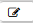 ___________	Current Posting PeriodTo Initialize the payroll, the month of the pay date must be Open and CurrentGo to Core > Posting PeriodMake sure Open = True and Current = True for the month of the payroll___________	Payroll Payments Future – Enter from pay sheets, time sheets, ect. (UPDCAL-FUT)Enter AttendanceGo to Core > AttendanceClick +CREATE to enter one day or +Mass Add to enter multiple daysIf desired, choose Posting Option – Post to FutureEnter other payroll informationGo to Payroll > Payroll Payment – FutureSelect EmployeeSelect Compensation #DescriptionPay Type – Regular, Misc, Dock, etc. Run SSDT Future Pay Amount Report to balance items entered into FutureGo to Home, click on ‘SSDT Future Pay Amount’___________	Import Attendance/Absence from Kiosk (AESOP) (if applicable) (USPIMPORT)Go to Utilities > Attendance ImportBrowse for fileLocation CodePost to Payroll Processing OptionsCombine Attendance Entries – uncheckedAllow Negative Leave Balances – uncheckedPayroll Account to ChargeClick ImportReview ATTERR.CSV___________	Initialize Payroll (INICAL)Go to Payroll > Payroll ProcessingClick +Initialize New PayrollPayroll Description – Ex. 1st Payroll 10/06/2017The description will show on reports in USASPay PlanPay CycleStart DateStop DatePay DateUnselect any undesired Pay GroupsClick Initialize PayrollNotes:May take several minutes to runPay Groups with errors will show with a red circle under StatusReview Error ReportAny changes to employee’s compensation record will require to ‘Modify Payroll’Changes made just in ‘Payroll Processing – Current’ do not require to ‘Modify Payroll’. Simply rerun ‘Pay Report’Modifying Payroll will cause any changes in Current to be lost___________	If needed, enter items into Payroll Payments – Current (UPDCAL-CUR)Enter AttendanceGo to Core > AttendanceClick +CREATE to enter one day or +Mass Add to enter multiple daysIf desired, choose Posting Option – Post to CurrentEnter other payroll informationGo to Payroll > Payroll Payments – CurrentClick +CreateEnter desired data, click ContinueEnter payroll information, click Save and close windowContinue entering all additional informationSelect all items entered in Current and then click ‘Payroll Report’Verify data and balance___________	Print Pay Amount Summary ReportGo to Reports > Pay Amount Summary ReportCompare to PAYSUM___________	Review Pay Report (CALCPAY/PAYRPT)Go to Payroll > Payroll Processing > DetailClick Pay ReportReport TitleSort By: Employee Last NameReport Format: PDFCompare to Classic Pay Report. Review pay amounts, deductions, work days, account number.Compare Pay Items Total to DEDTOT from Classic___________	Review Pay Item Detail Report (DEDDET)Click ‘Pay Item Detail Report’Print and/or Save this report.This includes balances for this payroll only. It will only balance to DEDDET ___________	Post Payroll (CHKUPD)This is NOT “The Point of No Return”Click Post PayrollClick PostIf an error occurs during posting, a Post Error Report will be generated. Click ‘Unpost’Make necessary changesModify the payrollPost the payroll again___________	Print Budget Distribution Report for Treasurer/Superintendent to reviewLeave check # blank – this field will be going awayCompare to the BUDDIS.TXT from Classic___________	Print Payroll Account Distribution ReportCompare to BUDDET.TXT from Classic___________	Process Payments (CHKPRT)*Do not need to do this step if there are no direct deposit notices or checks to print*Process Payments – Direct DepositsClick Process PaymentsProcessing: Direct DepositOutput Format: XMLBank AccountSort By: Employee Last NameFile Name: Auto populatesClick Process PaymentsProcess Payments – ChecksClick Process PaymentsProcessing: ChecksOutput Format: Click on XML for check printing software or PDF for format checksStarting Check # - will default to the next available check numberUse the output file to print checks through your printing software – Edge or ABM___________	Email NoticesClick ‘Email Notices’Choose desired date and time to send email noticesAll employees (with Email Direct Deposit checked on Employee Dashboard) will automatically be selected to receive a noticeClick ‘Schedule Sending of Selected Email Notices’___________	SERS New Hire Report - OptionalGo to Reports > SERS New Hire ReportGenerate FilesSave the file to folder of your choosing and then upload to eSERS___________	STRS New Hire Report - OptionalGo to Reports > STRS New Hire ReportGenerate Report and reviewClick ‘Generate Submission File and Submit to STRS’___________	Create SERS Submission File (RETIRE/SERSREG)Go to Reports > SERS Per Pay ReportChoose Sort optionCheck ‘Show Detail on Report’Check ‘Show Information Messages on Report’Enter Pay DateEnter eSERS Pay CycleEnter eSERS Pay Cycle CodeEnter Begin Date, End DateGenerate Report and verify dataAny employee with Attendance days outside of the pay period, will require an Adjustment to Retirement to report those days to SERSGo to Core > AdjustmentsEmployee NameType - SERS Retirement DaysTransaction Date - Date within the pay period and the period must be openAmount – can do a lump sum Ex. 20 daysDescription When data has been verified, click ‘Generate Submission File’Check the ‘Generate Submission File For Adjustments Only?’ box and click ‘Generate Submission File again (Classic would automatically create the adjustment file, IF there was one)Click ‘Link to eSERS’ login and and upload both files___________	Create STRS Submission File (RETIRE/STRSREG and STRS_SEND)Go to Reports > STRS ReportChoose Sort optionChoose Payment MethodEnter in the Check or Transaction NumberChoose Report FormatSelect the payroll you wish to create the report forClick ‘Generate Report’ and review dataAny employee with Attendance days outside of the pay period, will require an Adjustment to Retirement to report those days to SERSGo to Core > AdjustmentsEmployee NameType - STRS Retirement DaysTransaction Date - Date within the pay period and the period must be openAmount – can do a lump sum Ex. 20 daysDescriptionClick ‘Generate Submission File and Submit to STRS’___________	ODJFS New Hire ReportGo to Reports > ODJFS New Hire ReportDouble Click on the employee name under New EmployeesClick ‘Generate Report’Click ‘Generate Submission File’ to create tape file___________	AFFORD ReportGo to Reports > AFFORDChoose sort optionEnter Beginning and Ending DateCheck ‘Exclude based on termination date box’ – if applicableCheck ‘Exclude employees with insurance box’ – if applicableChoose ‘Calculate based on number of week or month’ from dropdown boxChoose calendar for calculating breaksSelect Pay GroupsClick ‘Generate Report’ and reviewClick ‘Generate CSV’___________	Payable Reports (PAYDED Projection)Go to Processing > Processing Outstanding PayablesClick ‘Payable Report’Choose by Payment Cycle OR Payroll Item ConfigurationsClick ‘Full Report’ and PRINT (DEDRPT)Click ‘Summary Report’ and PRINT (DEDSUM)Notes:Balance to DEDRPT/DEDSUMIf you use deduct codes 692 and 694, they will be combined in Redesign; 694 is no longer used.___________	Pay Any Electronic Payments (such as EFTPS, Ohio Business Gateway, etc.)  –   district specific
               *This step is only for real payrolls, NOT parallel payrolls*___________	Employer Distribution Report (BRDDIS Projection)Go to Reports > Employer DistributionsEnter in ‘Start Date’ and ‘End Date’. Depending on the deduction code you will use either the pay date or the first to the end of the month.Select the deductionClick ‘Generate Report’These reports will be used in the next step to post Employer Distributions___________	Employer Distribution (BRDDIS Actual)Go to USAS Integration > Employer Distribution SubmissionsEnter in ‘Start Date’ and ‘End Date’. Depending on the deduction code you will use either the pay date or the first to the end of the month.Click ‘Show Submission Preview’Review info in the ‘Submission Preview’ boxClick ‘Submit to USAS’___________	Employer Retirement Share reportGo to Reports > Employer Retirement ShareEnter Begin Date and End DateEnter STRS Amount to DistributeEnter SERS Amount to DistributeClick ‘Generate Report’___________	Employer Share of Retirement (BRDRET) – if applicableGot to USAS Integration > Employer Retirement Share SubmissionEnter Beginning and End DateEnter ‘STRS Amount to Distribute’ and ‘SERS Amount to Distribute’Click ‘Show Submission Preview’ and reviewClick ‘Submit Employer Share of Retirement to USAS’___________	Create ACH submissionClick Report > ACH SubmissionPay DateACH SourceReplace Employee SS# with IDSort ByReport Format: the desired format of the reportSelect the payroll in the ‘Historical Payrolls’ boxClick Generate ReportVerify deposit amount to Pay ReportClick Generate Submission File, after the report has been verified___________	HSA ACH Submission – if applicableGo to Report > ACH Submission > HSA Submission tabSeparate ACH file will be created for each HSA deduction processed.HSAACHXXX.SEQ, XXX represents the deduction codeOnce the file has been generated, the payable will be posted and payroll can no longer be unposted___________	Processing Outstanding Payables (PAYDED Actual)*Once Payables have been posted, the payroll can no longer be ‘unposted’ for modifications*Go to Processing > Processing Outstanding PayablesThere are 4 tabs for viewing (plus a tab for viewing Payables Adjustments)  Select the tab most useful to youSelect Payroll Cycle: choose the cycle and move to Select boxSelect Items to be paid by clicking the box or selecting allReview the amounts with DEDSUMClick PostTransaction Date = Check Date – change the date if desiredSave check.xml – used for printing checkOpen Download folder on your computerCopy check.xml to C:\Checks, if using EdgePrint checks using your printing software – Edge or ABM___________	Post Payroll to USASGo to USAS Integration > Payroll Submission Click ‘Post to USAS’Review Payroll Total and payroll detailsClick ‘Submit to USAS’___________	Post Pending Transactions in USASDepending on the processes in your office, either the Treasurer or payroll person can post the transactions in USASLogin to USASGot to Transaction > Pending TransactionClick on ‘Edit’ buttonReview Click ‘Validate’ and then ‘Post’If you want a physical payroll check to deposit at the bank, uncheck ‘ElectronicClick ‘Post’Repeat for all pending transactions for your payroll___________	If physical payroll check is wanted from step aboveGo to Transactions > DisbursementsSelect the payroll itemClick ‘Generate Print File’ in upper left cornerEnter check numberPrint Output Type: XMLClick ‘Generate’Save file and use printing software to print the check___________	Invoice and Process Payables for payroll itemsGo to USAS > Transactions > Purchase OrdersFilter for the Pay DateClick Invoice ButtonEnter Invoice #Enter Vendor #Check line item box and click ‘Fill Items’Click Save___________	Post the PayablesGo to USAS > Transaction > PayablesSelect the payable and then click ‘Post Selected’___________	Reconcile Payroll DisbursementsGo to USAS > Transactions > DisbursementsSelect payroll batch and the Payables posted in step aboveClick ‘Reconcile’Click box ‘Show Printable’ and make sure they do not show on the grid___________	Benefit Update and Projection (BENACC)Go to USPS > Processing > Benefit Update and ProjectionChoose ‘Accrual Projection Report’Select ‘Vacation’ or ‘Sick’Accrual Date = last day of the monthChoose the Pay Groups and move to SelectedClick ‘Generate Report’Compare to BENACC Report from ClassicIf the report is correct, change Accrual or Projection? to ‘Accrual Report’Complete these steps again for ‘Vacation’ or ‘Sick’__________	Review Posting PeriodGo to Core > Posting PeriodsNeed to keep prior month open until after the pay period is out of that month.Example: Pay Period is 4/25 – 5/8, Pay Date 5/22April will remain open until after the 5/22 is completed, incase Adjustments need to be done with an April DateWhen ready to close the Posting Period, make Open = False and Current = FalseCreate the next month, make it Open and CurrentReports to review before going live:Compare Earnings Register and ERNREGWhen running in Redesign, make sure to check boxes Compare Quarter Report and QRTRPTProblems that could be causing reports to balance:Additional Withholdings not on Redesign reportVoided checks are being calculated as regular check on Redesign reportRefund of deduction not on Redesign ReportDeductions deleted from DEDSCN not on Redesign reportODJFS Quarter ReportingDistrict will need to register for an ERIC account on ODFJS’s website. Districts will upload their ODFJS report directly to the ERIC system by the 20th of the succeeding month.  